NATIONAL ASSEMBLY QUESTION FOR WRITTEN REPLYQUESTION NUMBER: 139DATE OF PUBLICATION:   9 FEBRUARY 2017Mr S J Motau (DA) to ask the Minister of Communications:With reference to the outsourced service provider that was contracted by the Media Development and Diversity Agency in the 2015-16 financial year and whose contract expired before the completion of some of its IT service reports, what (a) are the full particulars of the parties to the contract, (b) is the term of the contract, (c) are the performance requirements that must be fulfilled by the service provider and (d) is the total value of the contract;To what extent did the service provider complete its duties in terms of the contract;What (a) proportion of the contract value and (b) total amount was paid out to the service provider concerned?                                     NW144E                                                   REPLY: MINISTER OF COMMUNICATIONS(1)(a)  	Sword SA (provision of IT support services as per the terms of reference 	below).(b) 	Sword SA (provision of IT support services as per the terms of reference 	below).(c) 		Yes, there were requirement that needed to be fulfilled by the service 	provider as per terms of reference:	Develop and implement an IT strategic plan in line with the agency’s 	business plan;	Develop, manage, monitor and report on IT risk processes;	Develop, implement and maintain a backup strategy;	Develop, implement and maintain an information disaster recovery plan;	Develop, implement, maintain and monitor IT policies, procedures or 	practices over all IT functions and activities; 	Develop and implement a consistent and concise IT security policy 	including management over User Accounts; 	Ensure maximum uptime availability of computer systems throughout the 	Agency;	Produce 6 service reports 	Provide management support over the IT infrastructure services, including 	desktop applications, Local and Wide Area networks, IT security and the 	telecommunications infrastructure;	Develop and implement new systems in line with MDDA’s business plan;	With Management propose, agree and deliver IT services in accordance 	with agency priorities;	Initiates and implements improvements in all areas of IT responsibility;	Schedule backups of file servers and off -site storage for such backups;	Application software on file server;	Manage and control all system administration functions;	Print servers and printing devices; and	Manage and monitoring over IT assets within the agency.(d) 	The value of the contract was R 259 153.92.(2) 	From the monthly assessments of the service rendered the service provider was able to provide the services as per terms of reference but was not able to submit all service reports. All other tasks were completed apart from 4 out of 6 of the service reports were received. Quantitatively, 90% of the tasks were achieved and a handover report was prepared and presented to the newly appointed IT manager.(3)(a) 	Total payment in proportionate value comes to 93% of the contract value.(b) 	The Total amount paid was R241 943.68 MR NN MUNZHELELE				DIRECTOR GENERAL [ACTING]		 DEPARTMENT OF COMMUNICATIONSDATE:						MS AF MUTHAMBI (MP)MINISTER OF COMMUNICATIONSDATE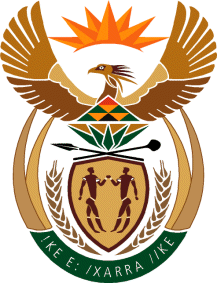 MINISTRY: COMMUNICATIONS
REPUBLIC OF SOUTH AFRICAPrivate Bag X 745, Pretoria, 0001, Tel: +27 12 473 0164   Fax: +27 12 473 0585Tshedimosetso House,1035 Francis Baard Street, Tshedimosetso House, Pretoria, 1000